ESCRIU EL NOM DELS TEUS AMICS I AMIGUES  O DE LA FAMÍLIA ALMENYS HAURIES D’ESCRIURE 20 NOMS.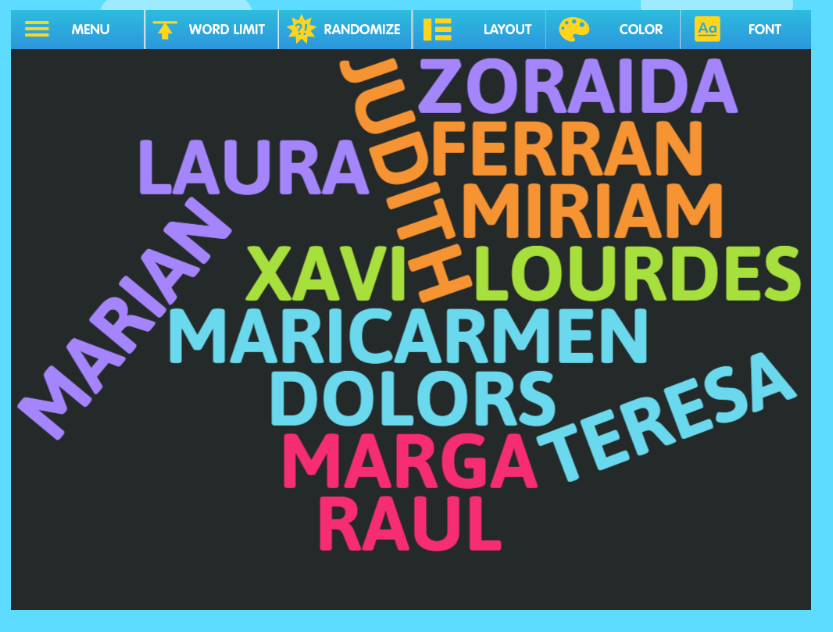 http://www.abcya.com/word_clouds.htm